ADALETİN YAPI TAŞI AVUKATLAR DERNEĞİKİŞİSEL VERİLERİN KORUNMASI KANUNU (KVKK) KAPSAMINDA AYDINLATMA METNİBu aydınlatma metni, veri sorumlusu sıfatı ile Adaletin Yapı Taşı Avukatlar Derneği (AYTAD) olarak, derneğimize üye olurken tarafınıza ait kişisel verilerin toplanması, işlenmesi, aktarılması, işlenme amaçları, hukuki nedenleri ve KVKK kapsamındaki haklarınız konusunda sizi bilgilendirmek amacı ile hazırlanmıştır.İŞLENEN KİŞİSEL VERİLER, KİŞİSEL VERİLERİN TOPLANMASI, İŞLENMESİ VE İŞLEME AMAÇLARIwww.aytad.org.tr adresinden “ https://aytad.org.tr/uyelik-formu/ ” Sekmesinden talep edilen bilgileri doldurmanız durumunda “ad, soyad, cinsiyet, uyruk, TC kimlik numarası, doğum tarihi, meslek, mezun olunan okul, mezuniyet yılı, lisansüstü eğimim bilgisi, telefon, cep telefonu, e-posta, adres, imza, referans bilgisinden oluşan kişisel verileriniz dernek faaliyetleri kapsamında başvurunuzun alınması, dernek faaliyetleri kapsamında tarafınız ile iletişim kurulması ve tarafınızın bilgilendirilmesi, tarafınızın dernek faaliyetlerine katılımın sağlanması amaçlarıyla 6698 sayılı Kanunun 5/2-c maddesindeki “Bir sözleşmenin kurulması veya  ifasıyla doğrudan doğruya  ilgili olması kaydıyla, sözleşmenin taraflarına ait kişisel verilerin işlenmesinin gerekli olması” ve 5/2-f maddesindeki “İlgili kişinin temel hak ve özgürlüklerine zarar vermemek kaydıyla, veri sorumlusunun meşru menfaatleri için veri işlenmesinin zorunlu olması” hukuki sebeplerine dayalı olarak www.aytad.org.tr adresinden “ https://aytad.org.tr/uyelik-formu/ “ sekmesinden talep edilen bilgileri doldurmanız ve tarafımızla iletişime geçmeniz halinde işlenmektedir.6563 sayılı Elektronik Ticaretin Düzenlenmesi Hakkında Kanun kapsamında tarafınızdan ticari ileti onayı alınmak suretiyle tarafınıza uygun faaliyet ve etkinlikler, kampanyalar, bilimsel içerik, yayınlar hakkında bilgi verilmesi ve derneğimizin faaliyet ve etkinlikleri, kampanyalar, bilimsel içerik ve yayınlar hakkında bilgilendirme yapılması amacıyla 6698 sayılı kanunun 5/2-a maddesindeki “Kanunlarda açıkça öngörülmesi” hukuki sebebine dayalı olarak, www.aytad.org.tr adresinden https://aytad.org.tr/uyelik-formu/ sekmesinden talep edilen bilgileri doldurmanız ve tarafımızla iletişime geçmeniz halinde yukarıda belirtilen kişisel verileriniz işlenmektedir.İŞLENEN KİŞİSEL VERİLERİN KİMLERE VE HANGİ AMAÇLA AKTARILABİLECEĞİAYTAD , üyelik işlemlerinin yürütülmesi ve bilgilendirmelerin yapılması sebebiyle sınırlı olarak işlenen kişisel verilerinizi yukarıda belirtilen amaçlar ile, gerekmesi durumunda birlikte çalıştığı dernekler ve/veya işin yerine getirilmesi için paylaşılması gereken üçüncü kişi iş ortaklarıyla; ayrıca ticari ileti onayı vermeniz durumunda pazarlama yapılması ve size özel kampanyaların sunulması ve yapılan kampanyalar hakkında bilgilendirmelerde bulunulması ve iletişime geçilmesiamacıyla Sosyal Medya Tedarikçisi Şirketler, Elektronik Pazarlama Şirketleri ile yukarıdaki amaçlar ve hukuki sebepler doğrultusunda paylaşılabilecektir.AYTAD’ın haklarını savunması için paylaşılmasının zorunlu olması durumunda Yetkili Kamu Kurumları veya diğer üçüncü kişiler ile 6698 sayılı kanunun 5/2-e maddesindeki ” Bir hakkın tesisi, kullanılması veya korunması için veri işlemenin zorunlu olması” hukuki sebebi veya Kanunen Yetkili Kamu ve Özel Kurumlardan talep edilmesi durumunda 6698 sayılı kanunun 5/2- ç maddesi “Veri sorumlusunun hukuki yükümlülüğünü yerine getirebilmesi için zorunlu olması” hukuki sebebi uyarınca kişisel verilerinizi paylaşılabilecektir.KVKK’nın 11. MADDESİ GEREĞİ HAKLARINIZ VE İRTİBAT BİLGİLERİMİZKVKK madde 11 uyarınca derneğimize başvurarak, kanunun “ilgili kişinin haklarını düzenleyen”11. maddesi kapsamındaki taleplerinizi, “Veri Sorumlusuna Başvuru Usul ve Esasları Hakkında Tebliğe” göre Remzi Oğuz Arık Mah. Tunus Caddesi No: 48/12 adresine yazılı olarak veya elektronik posta üzerinden yasal@aytad.org.tr -posta adresine iletebilirsiniz.AYTAD tarafından kişisel verilerimin işlenmesi ve aktarılmasına ilişkin yöntem, amaç ve hukuki sebepler ile sahip olduğum haklar konusunda bilgilendirildim. …/…/….AD SOYAD İMZATİCARİ İLETİ ONAYIAydınlatma Metni doğrultusunda, Adaletin Yapı Taşı Avukatlar Derneği (AYTAD) tarafından reklam, promosyon, kampanya gibi amaçlarla ticari elektronik ileti gönderilmesini, kişisel verilerimin bu amaçla işlenmesini ve hizmet alınan tedarikçilerle paylaşılmasınıKabul Ediyorum Kabul EtmiyorumAD SOYAD İMZA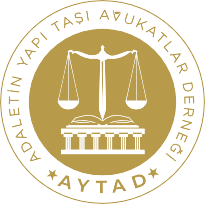 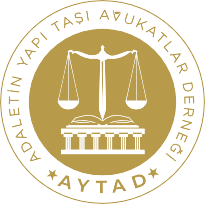 ÜYELİK TALEP FORMUDernek Tüzüğünü okudum, amaçlarınızı, çalışma konularınızı ve ilkelerinizi benimsiyor ve tüm kurallara uymayı kabul ediyorum. Üyeliğe kabulümle ilgili bilgileri gerçeğe uygun bildiriyorum. Derneğe kabulümü talep ediyorum.AD-SOYADİmzaKişisel BilgilerAd :Soyad :Uyruk:TC Kimlik No/ ID Number / Social Security :Doğum tarihi :Meslek:Mesleki Kıdem: Tüzel Kişiler /Avukatlık Ortaklığı :Yabancı Gerçek Kişiler:Yabancı Tüzel Kişiler:Eğitim BilgileriMezun Olduğu Okul:Mezuniyet Yılı :Lisanüstü Eğitim :İletişim BilgileriTelefon :Cep Telefonu :E-Posta :Adres:Dernek Üyelerinden Referans (Varsa)